ЗАНЯТИЕ 10 (28.11.2020)ЛОГИКАТема: Тренировка внимания.  Развитие мышления.             Цели: Развитие внимания, мыслительных операций.Домашнее задание:Учебник, стр. 19Научиться выкладывать фигуру человека из танграма.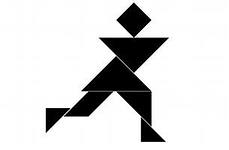 Графическое изображение робота  повернуть зеркально (зеркало внизу), раскрасить.         Этот рисунок должен быть сделан в классе.         А такой надо сделать дома!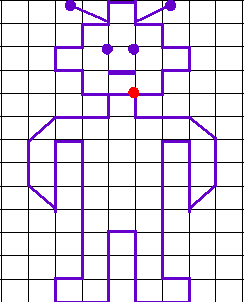 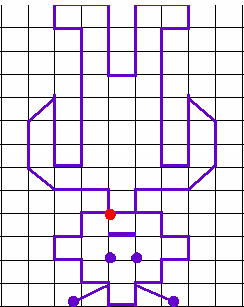 